NHD Georgia State Contest T-Shirt Order FormPlease complete this order form and return by mail with payment to:NHD Georgia, History DepartmentAttn:  Sonya Hill WhiteLaGrange College601 Broad StreetLaGrange, Georgia 30240All order forms and payments must be received by April 3. Only checks or money orders payable to LaGrange College please.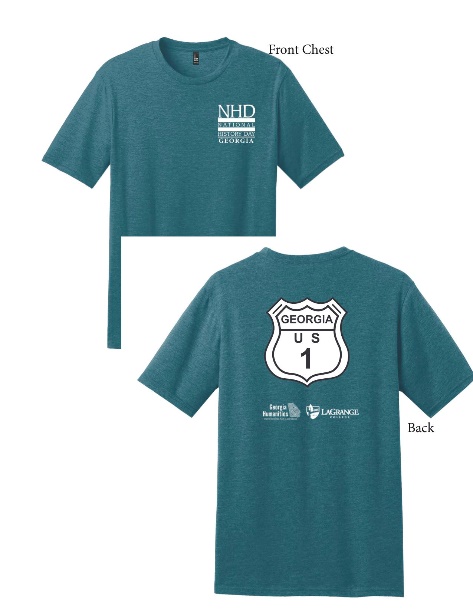 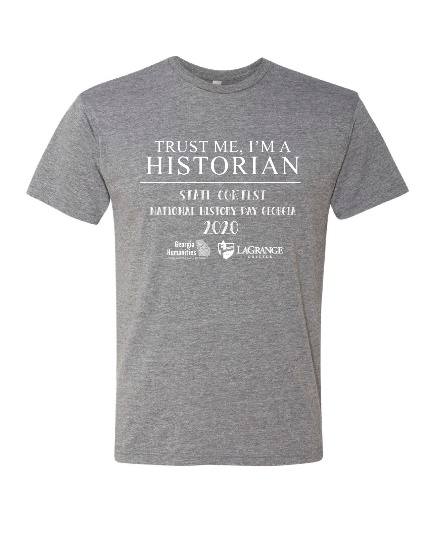 The “road sign” shirt will be a heathered turquoise shirt with white lettering and print on the front and back. The “Trust Me” shirt will be a heathered gray shirt with white lettering. It is printed only on the front. These shirts will be available for pick up at the contest.Cost:  “Trust Me” - $12.00  “Road Sign” - $15.00 per shirt. (Please add $2 for XXL, $3 FOR XXXL)Student Name:   	Parent Email:   	School Name:   	T shirt style (Please circle)	    ROAD SIGN (RS)	 TRUST ME (TM)Quantity/Size :	RS Adult Small     ____	TM Adult Small		____		RS Adult Medium ____	TM Adult Medium	____		RS Adult Large     ____	TM Adult Large	____			RS Adult XL 	     ____	TM Adult XL 		____		RS Adult XXL	     ____	TM Adult XXL		____		RS Adult XXXL     ____	TM Adult XXXL        ____Total # of Shirts ordered: RS _______, TM ______	Amount enclosed (by check): $______NB:  All proceeds from T-shirt sales support NHD Georgia’s ongoing outreach and education programming.